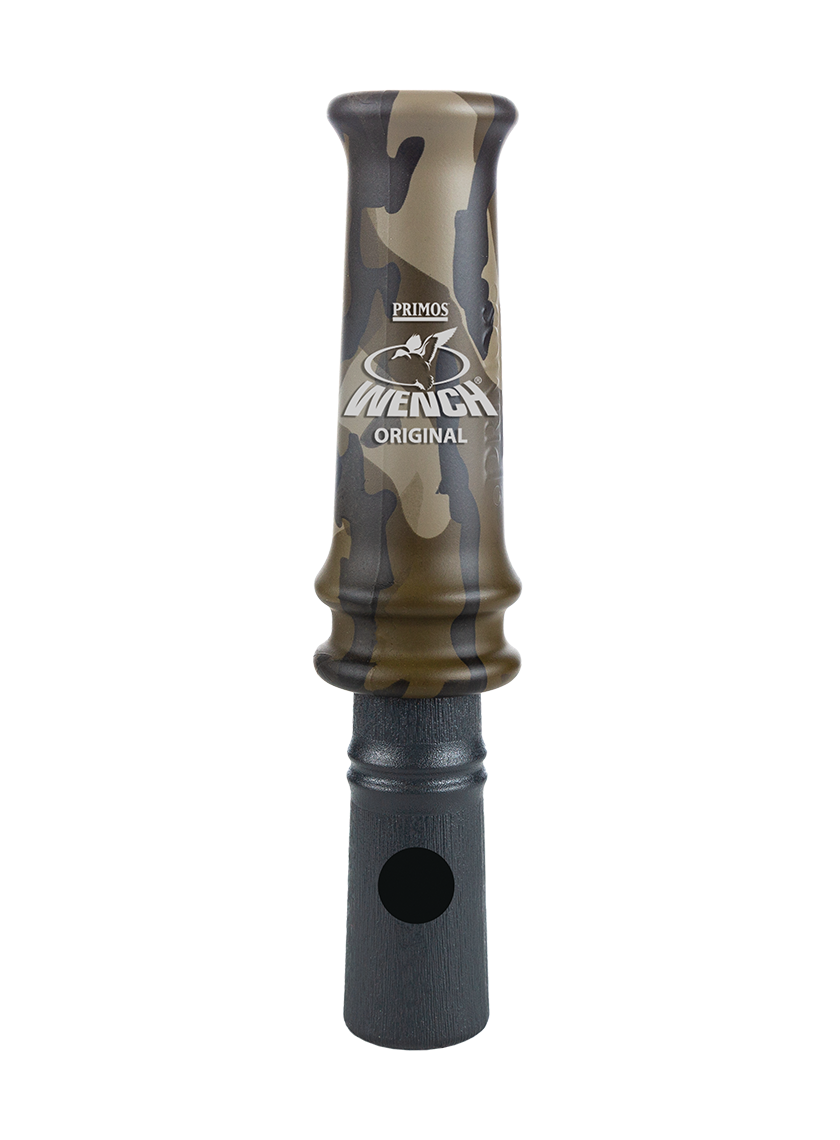 SKUNAMEUPCMSRP       PS821Bottonlamd Wench   0-1013500821-5$20.99